Pemberian pretest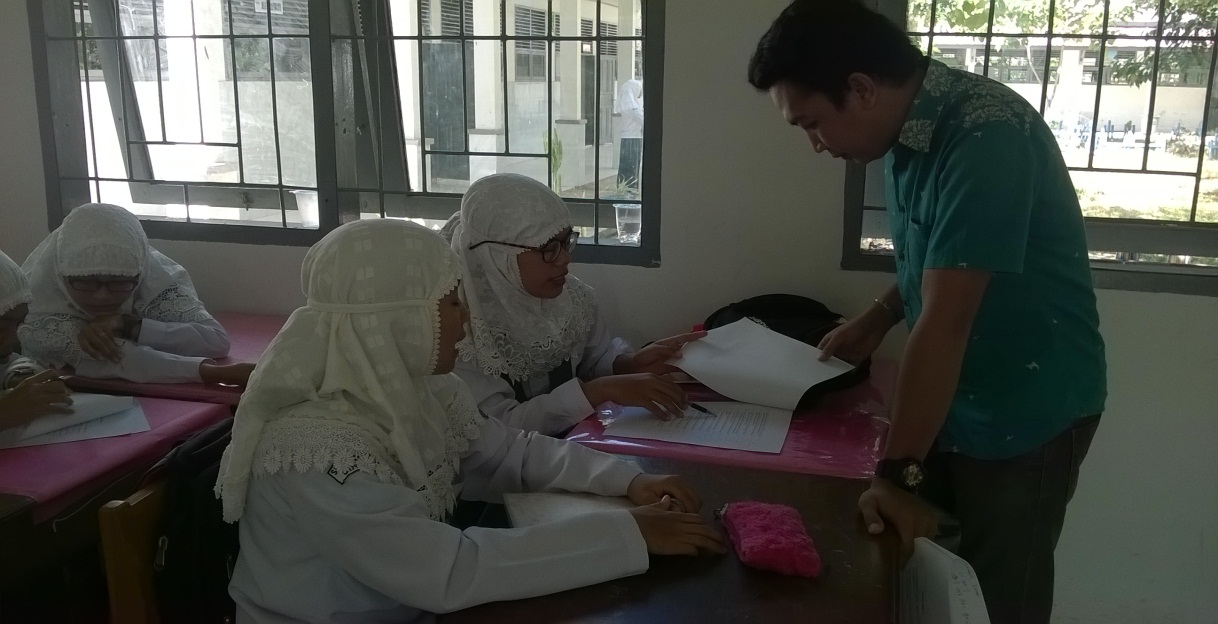 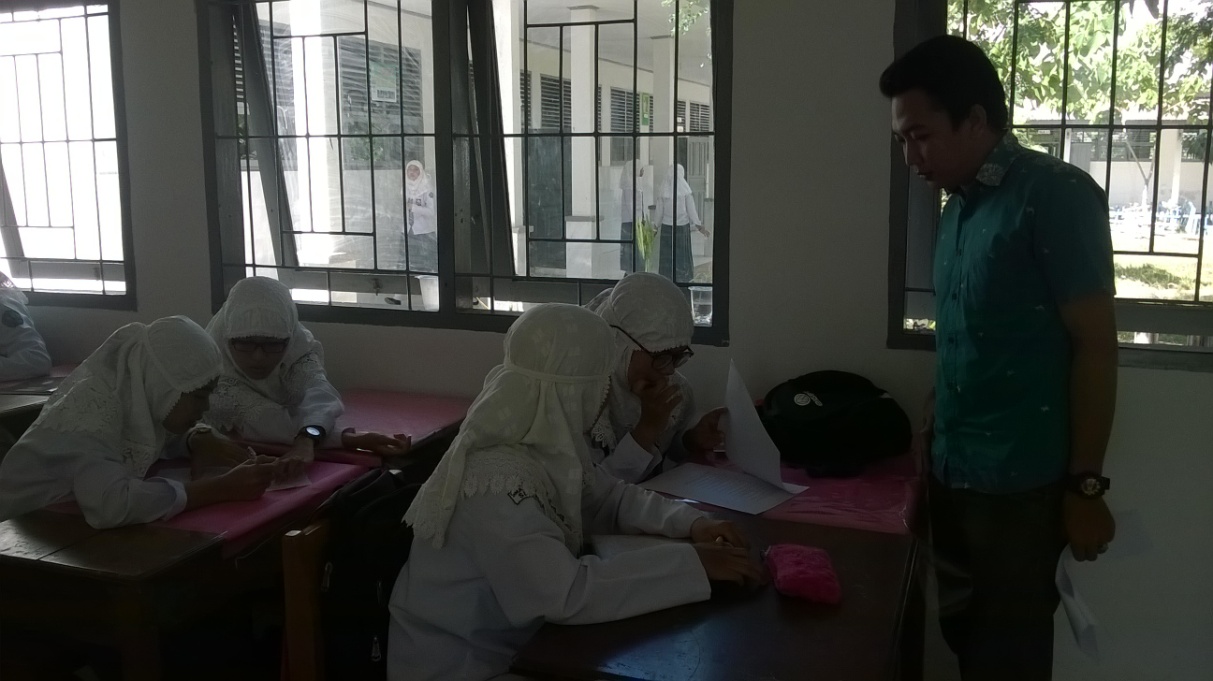 Proses pemberian teknik Neuro Associative Conditioning (NAC)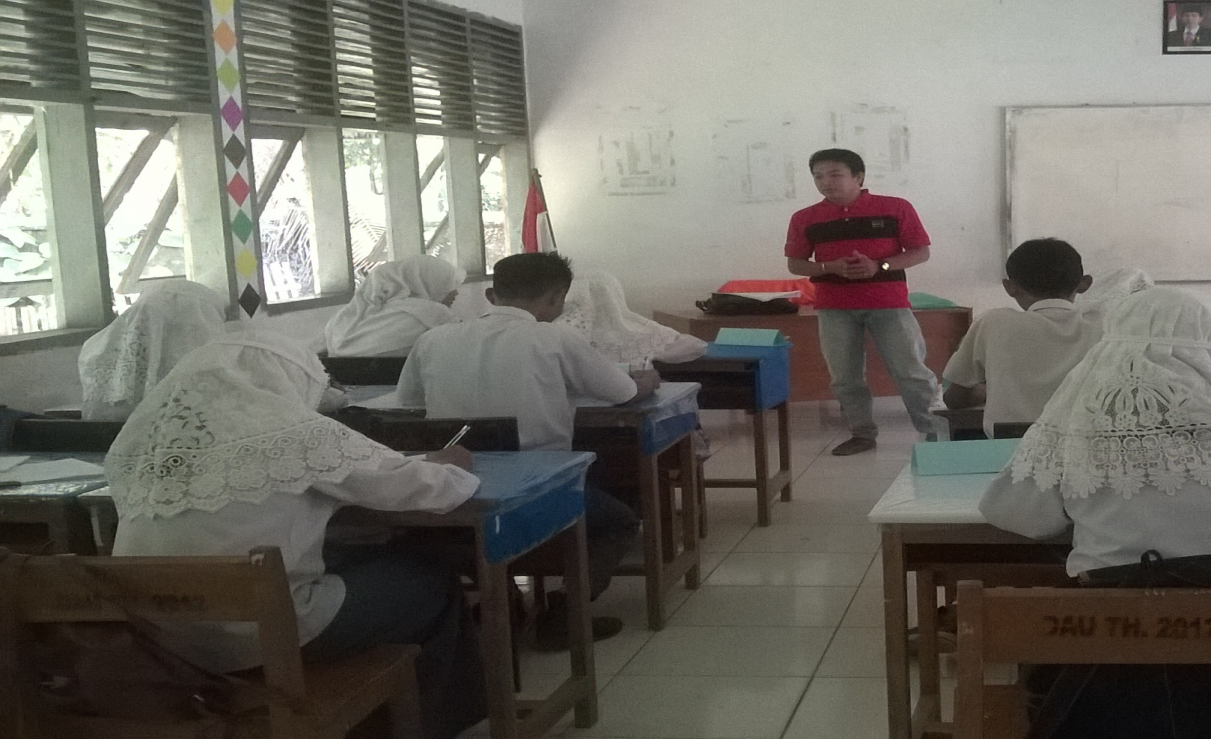 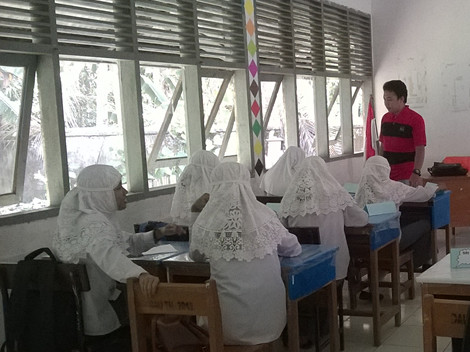 Pemberian Postest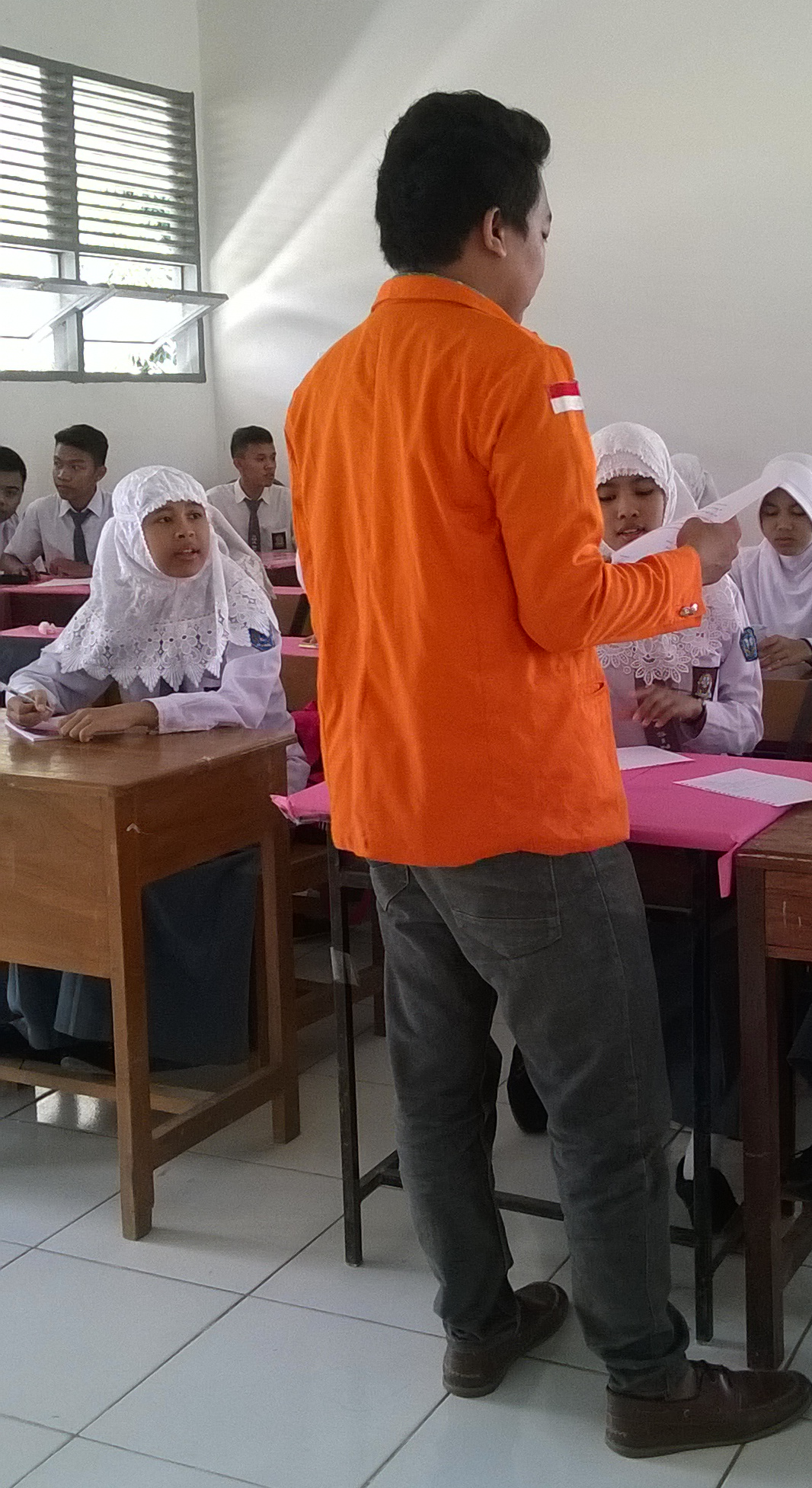 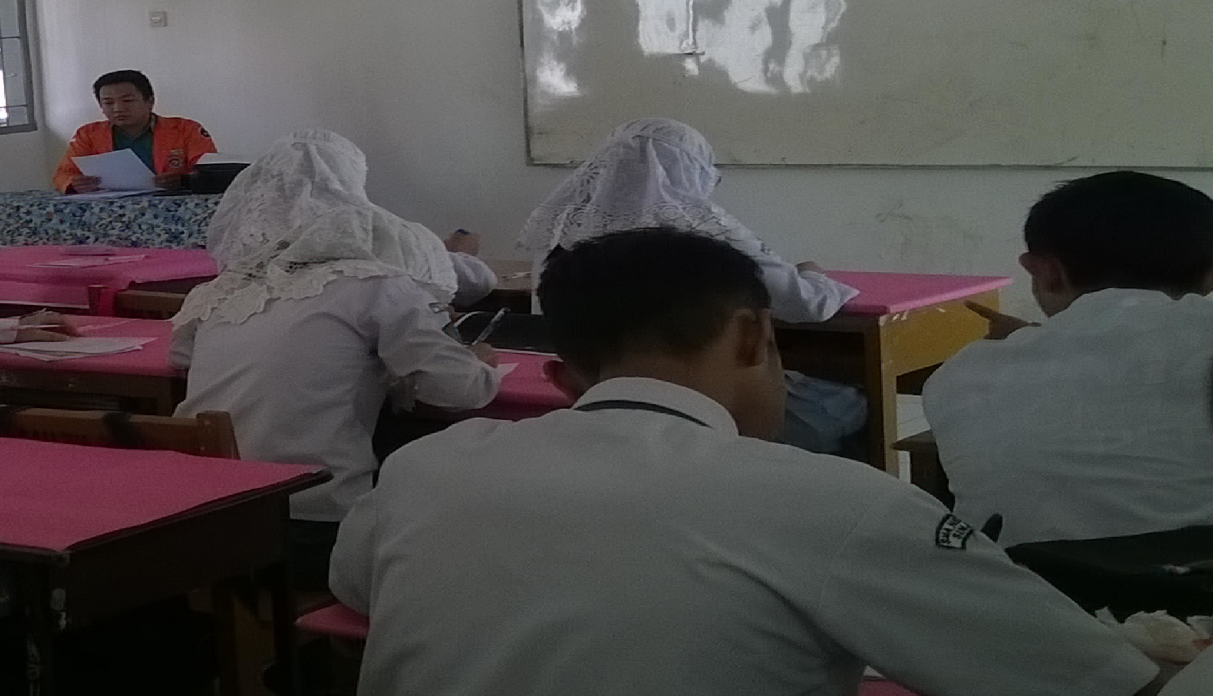 Foto bersama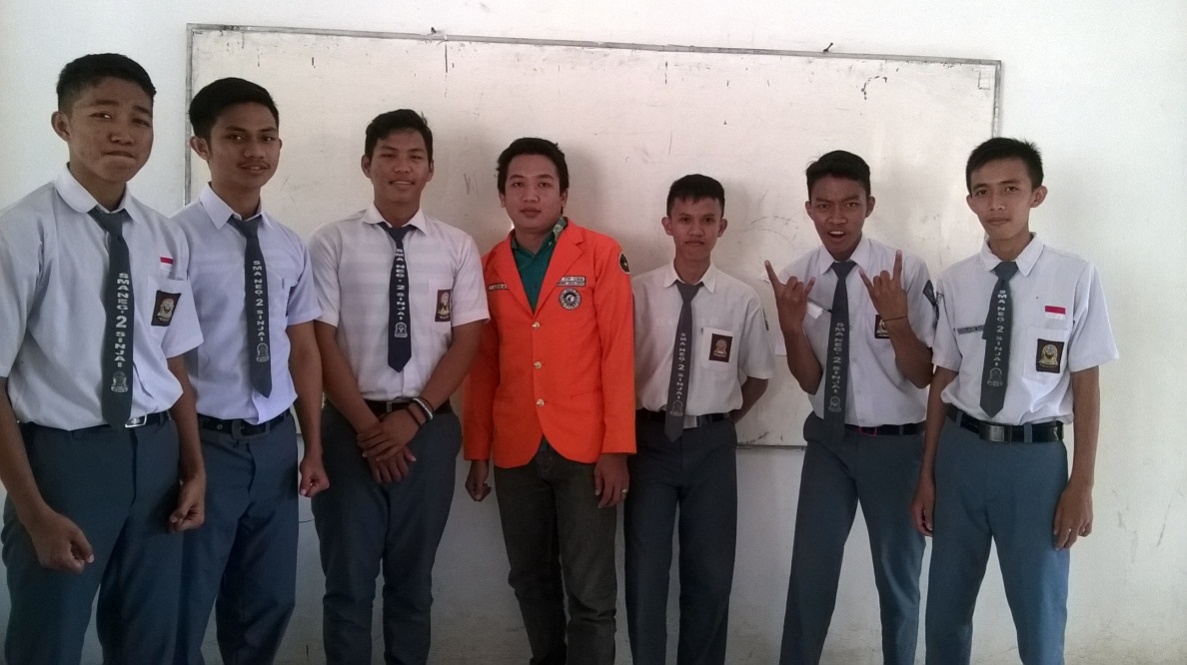 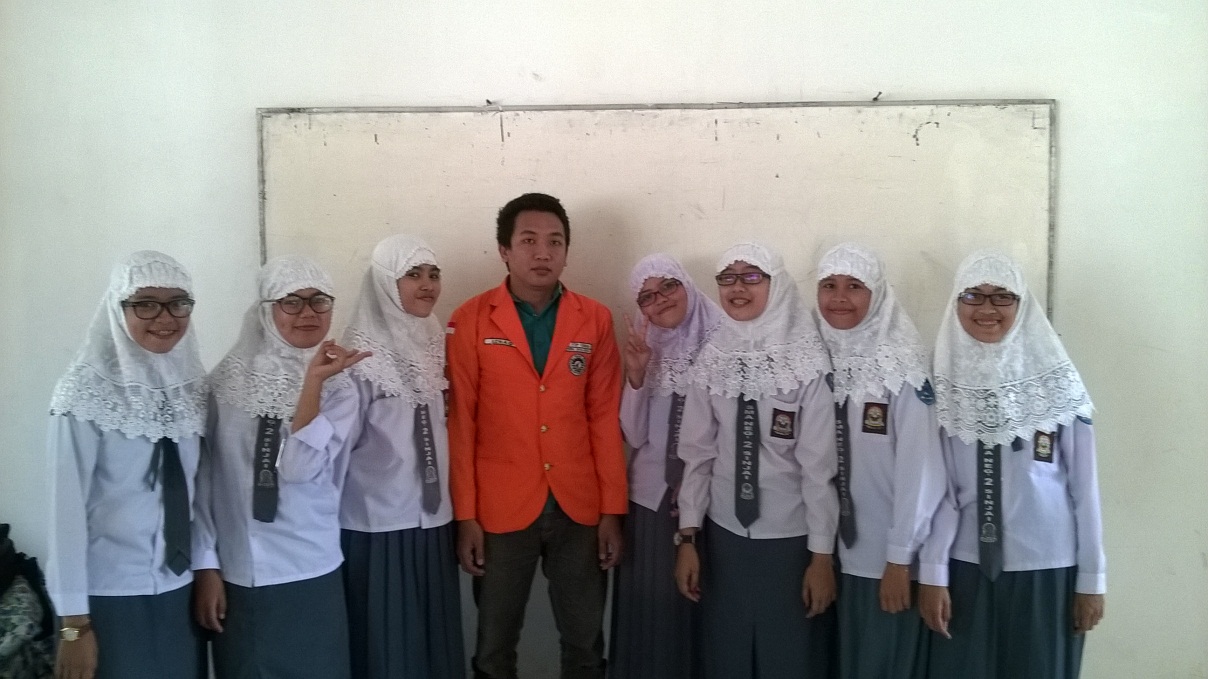 